ULUSLARARASI MAVİ HİLAL İNSANİ YARDIM ve KALKINMA VAKFI (IBC)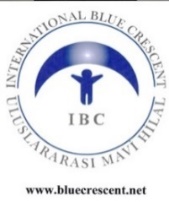 İhale Dosyası Teslim BelgesiSözleşme Ref Kodu: Ref Project: IBC – Action Medeor 2023 – PA 6100191 (Phase2) – Winterization SupportProcurement Reference: Ref Project: IBC – Medeor PA 6100191 – E/Q Emergency Response Winterization SupportBL: 1.1.6 – Winterization Support: NFI Kits (for HC and SuTP BNFs in Türkiye (TR) Component)BL: 1.1.7 – Winterization Support: NFI and Hygiene Kits (for IDPs: in Northwest Syria (NWS) Component)  İhale Konusu: PA 6100191 Proje - Bütçe Kalemi 1.1.6 ve 1.1.7’ye yönelik olarak Açık İhale Yolu ile NFI ve hijyen kitleri – Mal Alımı  ÖNEMLİ: İhale dosyanızı teslim ettiğinizde bu formun bir örneğini aldığınızdan emin olunuz.İHALE DOSYASI EKLERİ1 - Teknik Zarf Ek-A: Mal Alım Şartnamesi (ToR) Ek-C: Sözleşme Örneği Ek-D: İlkesel davranış – IBC uygulama kodları Ek-E: İhale Zarf Kapak ÖrneğiB – Mali Teklif ZarfıEk-B: İstekli Mali Teklif Formu  